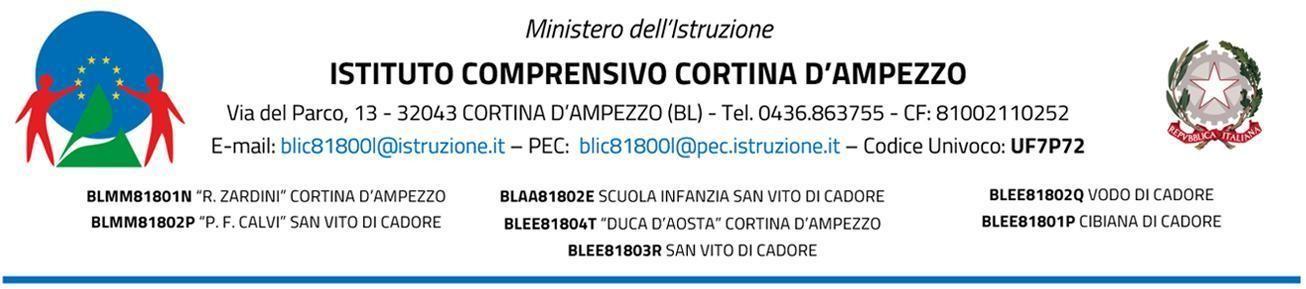 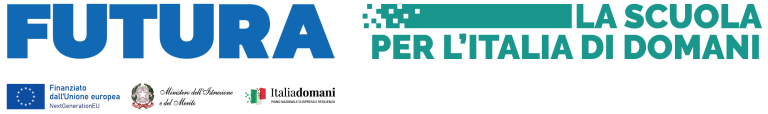 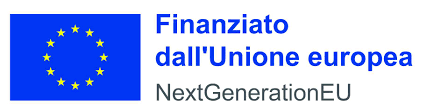 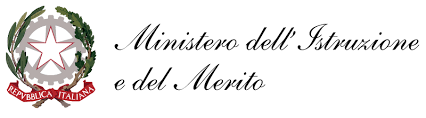 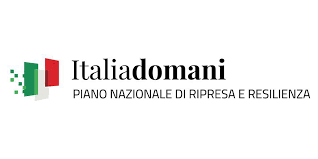 Al Sig. Sindaco del Comune di ________________________p.c. alla DSGA RICHIESTA SCUOLABUSIl sottoscritto ________________________, docente presso la scuola _______________________   di _________________________________________CHIEDEdi poter usufruire del servizio di scuolabus per l’ uscita didattica da effettuarsi in data      _______________________        (data alternativa _____________________)Partenza da:________________________________   alle ore: ________________Meta: ______________________________________________________________Ritorno a:_____________________________________  alle ore: ______________Scopo del viaggio: ____________________________________________________Classe:_________       n. alunni:  _____________Insegnante accompagnatore sullo scuolabus: ________________________________Il docente referente  _________________________                                                                                                                                                           Visto   Il Dirigente ScolasticoDott. Paolo Lamon  Firmato digitalmente ai sensi del Codice dell’Amministrazione digitale e norme ad esso connesse